Приложение 1 (материал к проведению НОД:)Овечкина Т.В. (241-081-542)Раздаточный материал на каждого ребенка: Листы бумаги для рисования (открытка) 10Х30: 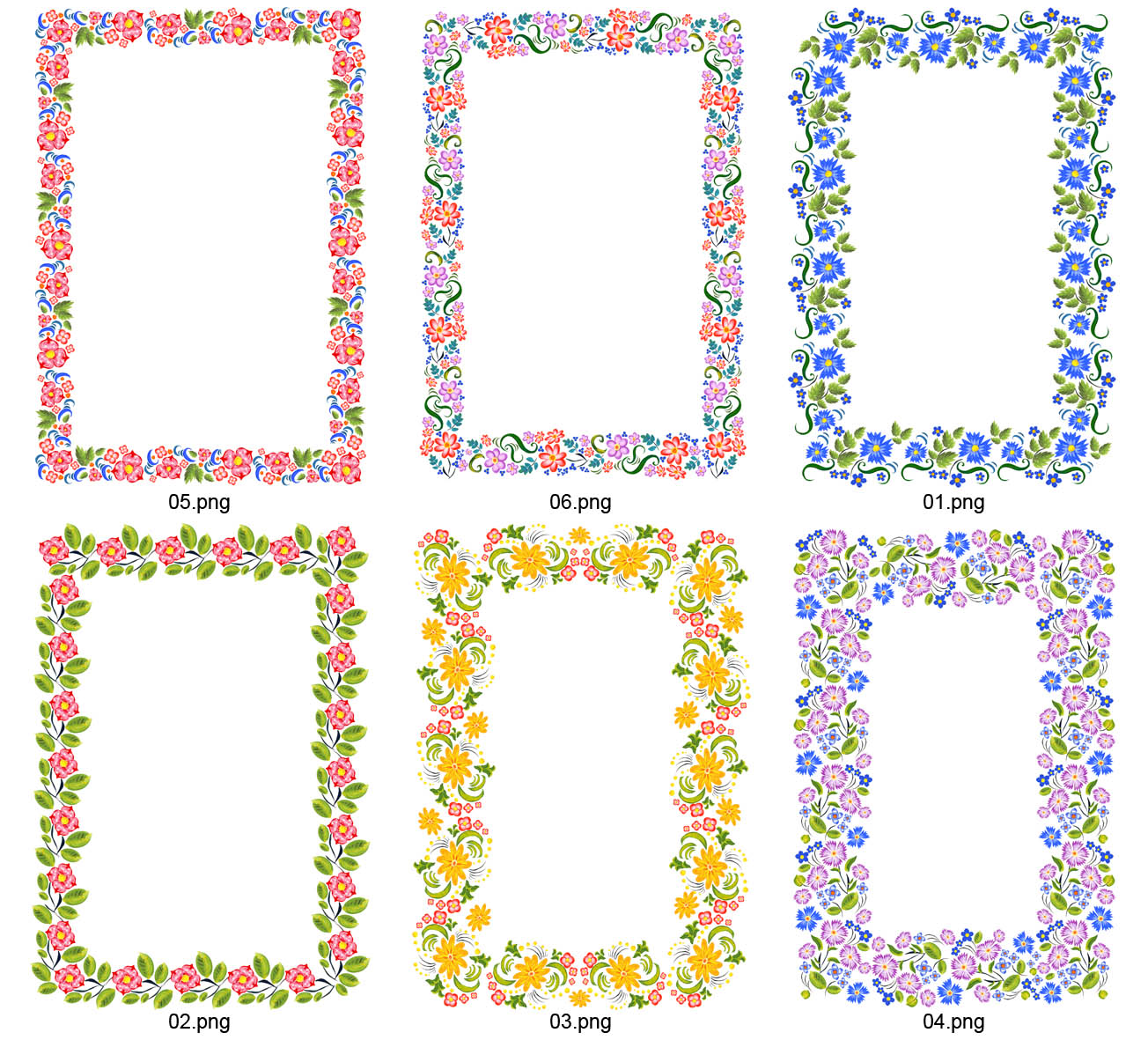 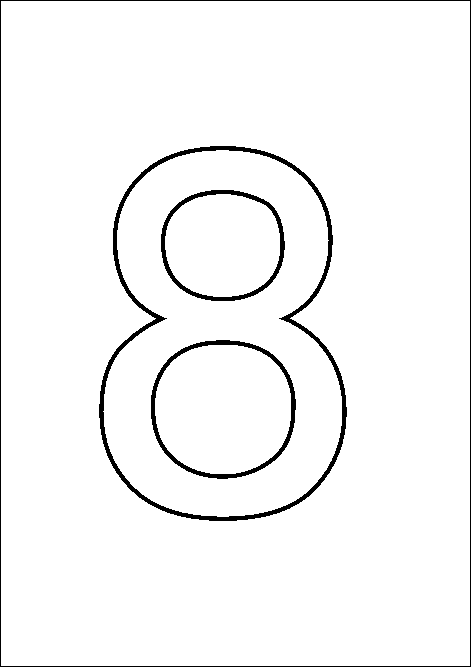 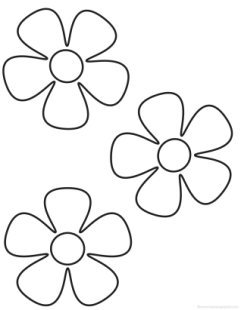 1 лист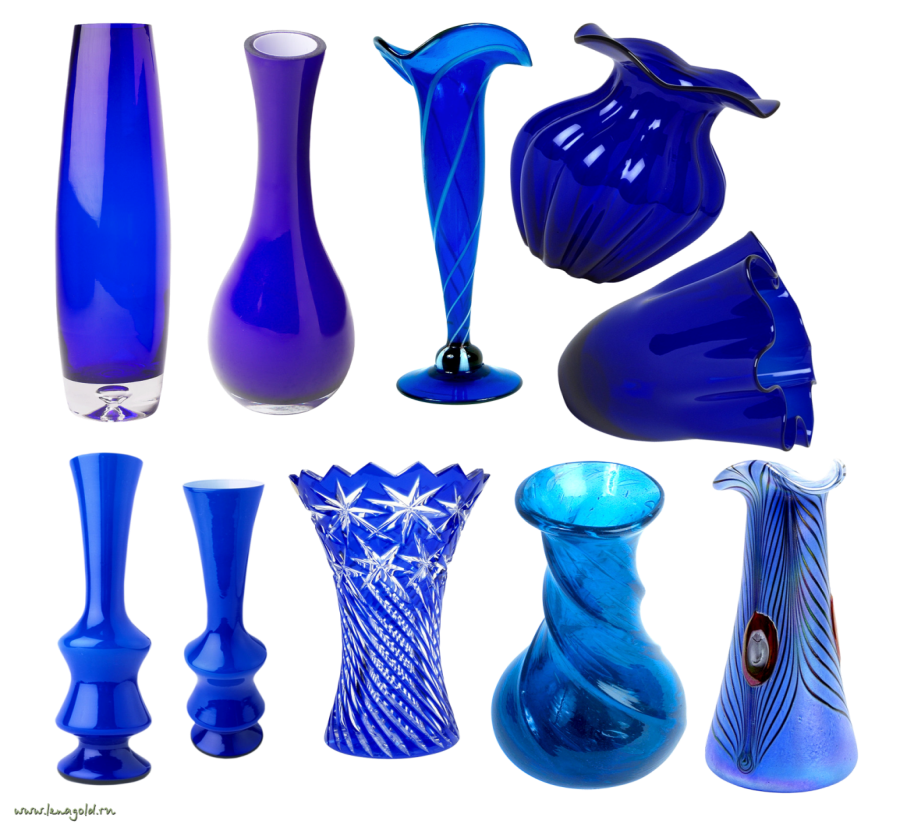 2 лист 3 лист                                       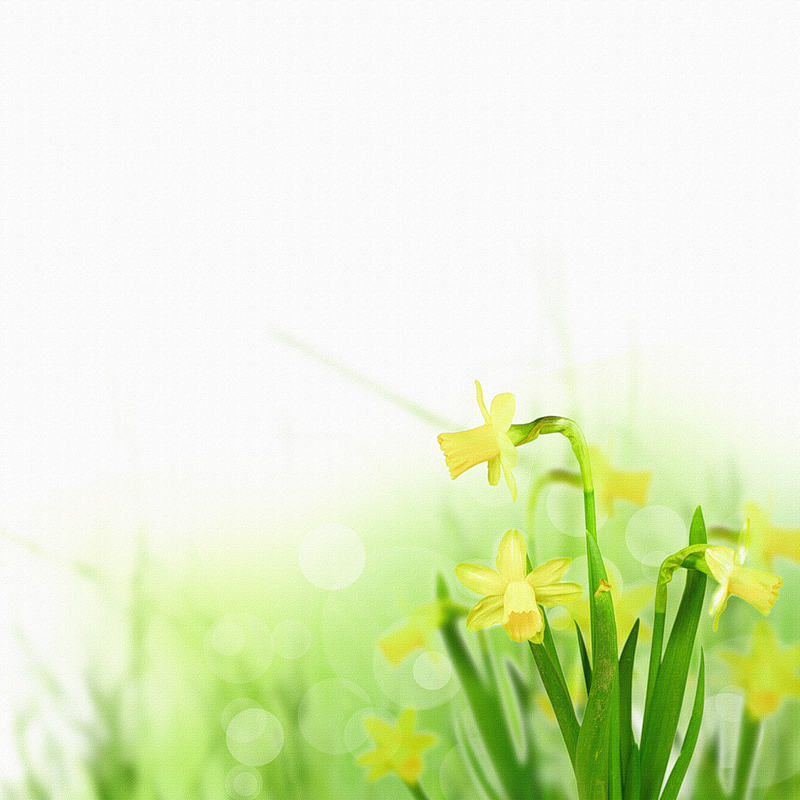 4 лист – чистыйПластилинФломастерыПо три цветка (мак, мимоза, нарцисс) для наклеиванияКлеевой карандашЛист с фотографией ребенка формата А4Лепестки для самооценки: по 2 шт. красного и оранжевого цвета – один ровный, второй с выемкой;  по 1 шт. ровных лепестков желтого, зеленого, голубого,  синего, фиолетового цветовНожницыДемонстрационный материал:Презентация  НОДЭлектронная презентация гимнастики для глазЦветик-семицветик с отрывными лепесткамиМатериал для работы парами и компаниями:Парные карточки с мужскими и женскими профессиямиКарточки для игры «Праздничное меню» («Прочти» слово по первым звукам»)Мнемотаблица  дыхательной гимнастики